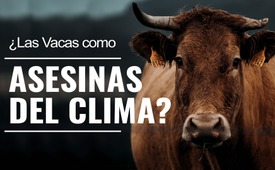 ¿Las vacas como asesinas del clima?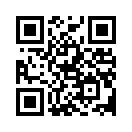 ¿Son realmente las vacas culpables de la llamada "crisis climática" por emitir gas metano? Científicos de EE.UU. e Inglaterra llegan a conclusiones completamente distintas...Se dice que la agricultura es responsable de más del 13% de todos los gases de efecto invernadero en Alemania. Vacas, ovejas y cabras se consideran la principal fuente de gases metano, que son 23 veces más perjudiciales para el clima que el CO2. Por ello, cada vez hay más voces que piden una regulación política que diezme la ganadería, por ejemplo, lo que llevaría a la ruina a muchos agricultores. 

Sin embargo, científicos de la Universidad de Oxford y de la Universidad de California han reevaluado ahora las emisiones de metano de la ganadería y han refutado la opinión predominante de que los animales son responsables del cambio climático. Según esto, el metano excretado por los animales se encuentra en un ciclo natural y no contribuye al calentamiento global si las poblaciones animales permanecen constantes. 

A pesar de estos hallazgos de peso, los medios de comunicación apenas se ocupan de la cuestión, y los políticos también se aferran a sus puntos de vista anticuados. Estas acciones ignorantes e irresponsables desacreditan aún más la agricultura y alimentan la muerte de los agricultores.de ganFuentes:https://reset.org/knowledge/klimakiller-landwirtschaft
https://www.agrarheute.com/tier/rind/kuehe-keine-klima-killer-569297
https://www.topagrar.com/rind/news/warum-die-kuh-kein-klimakiller-ist-12393605.htmlEsto también podría interesarle:#Cambio_climatico - Cambio climático - www.kla.tv/Cambio_climatico

#Agricultores - www.kla.tv/AgricultoresKla.TV – Las otras noticias ... libre – independiente – no censurada ...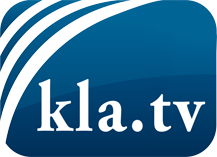 lo que los medios de comunicación no deberían omitir ...poco escuchado – del pueblo para el pueblo ...cada viernes emisiones a las 19:45 horas en www.kla.tv/es¡Vale la pena seguir adelante!Para obtener una suscripción gratuita con noticias mensuales
por correo electrónico, suscríbase a: www.kla.tv/abo-esAviso de seguridad:Lamentablemente, las voces discrepantes siguen siendo censuradas y reprimidas. Mientras no informemos según los intereses e ideologías de la prensa del sistema, debemos esperar siempre que se busquen pretextos para bloquear o perjudicar a Kla.TV.Por lo tanto, ¡conéctese hoy con independencia de Internet!
Haga clic aquí: www.kla.tv/vernetzung&lang=esLicencia:    Licencia Creative Commons con atribución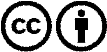 ¡Se desea la distribución y reprocesamiento con atribución! Sin embargo, el material no puede presentarse fuera de contexto.
Con las instituciones financiadas con dinero público está prohibido el uso sin consulta.Las infracciones pueden ser perseguidas.